Lesson 1: Introduction to aviation History of flight What is aviation anyway? Major parts of an airplane Activity: Identify plane parts on a real plane - tour of the airplaneGame time – let’s see what we learnedLesson 2: Principles of flightHow airplanes move Forces of flight Theories of production of lift: Newton and BernoulliScenario play: Theories of production of lift Activity: Produce own lift deviceGame time – let’s see what we learnedLesson 3: Airplane controls and instrumentsFlight controls - primary and secondaryFlight instruments Simulator: Let’s put it into practiceLesson 4: Airport operations and safetyAirport operations FAA role Safety procedures Pilot codes with activity Game time – let’s see what we learnedLesson 5: Pre-flight planning and beyondWhat to expect during your first flight with an instructor?What is pre- flight planning?How to taxi, takeoff, climb, descend and landing Scenario play: Prep for your flight Lesson 6: First flight with your instructorEverything we have learned so far comes together in a flight lessonYou will learn how taxi a plane, take off, climb, descend and landIf you feel comfortable, you can take the controls of the plane, don’t worry, your instructor is next to you ready to take it backLesson 7: Communications and weather Traffic control tower – tour Weather reports and how to read them Structure of the atmosphere (atmospheric pressure, pressure altitude, density) Activity and game - let’s see what we learnedYou made it. You have some serious flight training under your belt. Congratulations!GRADUATION!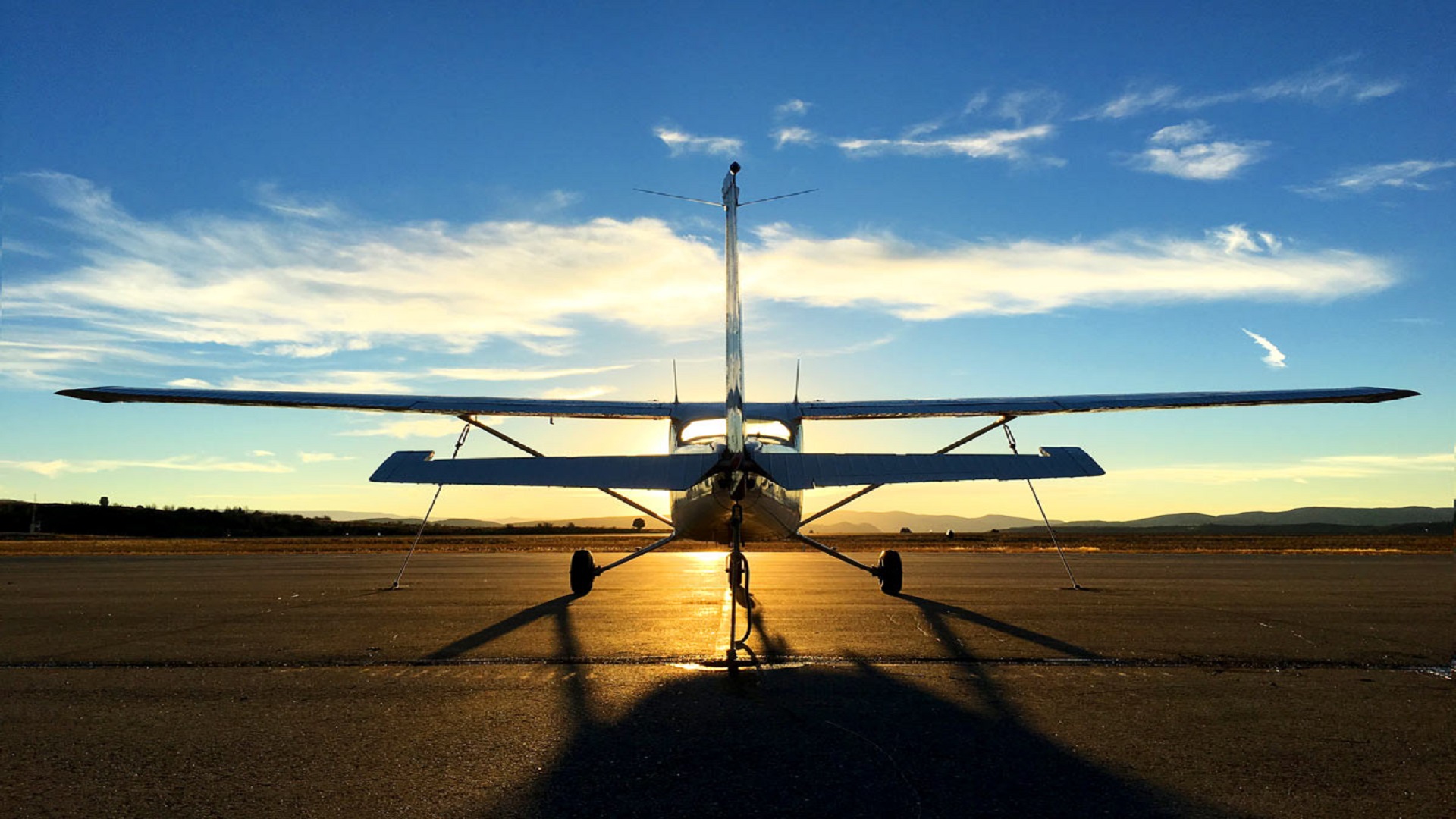 